Version 2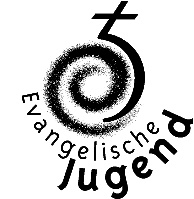 44. Vollversammlung der Evangelischen Jugend in Hessen und Nassau e. V.am 22.-24. März 2024Antrag Nr. 8Antragssteller*in: Delegierte der EJHN in den LVEJHAntrag: Die Vollversammlung der EJHN möge beschließen: Der Vorstand der EJHN wird beauftragt, eine Stellungnahme zu dem in Bayern bestehenden Verbot der Verwendung von Sonderzeichen zur geschlechtergerechten Sprache, dem Verbot in Hessen bei Abschlussprüfungen und möglichen weiteren Bestrebungen der hessischen Landesregierung, zu veröffentlichen und diese dem hessischen Kultusministerium sowie dem Hessischen Jugendring zukommen zu lassen.Begründung: Erfolgt mündlich.